提醒的話：1. 請同學詳細填寫，這樣老師較好做統整，學弟妹也較清楚你提供的意見，謝謝！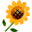 2. 甄選學校、科系請填全名；甄選方式與過程內容書寫不夠請續寫背面。         3. 可直接上輔導處網站https://sites.google.com/a/yphs.tw/yphsc/「甄選入學」區下載本表格，    以電子檔郵寄至yphs316@gmail.com信箱，感謝你！　　　　　              甄選學校甄選學校元智大學元智大學元智大學元智大學甄選學系甄選學系藝術與設計系藝術與設計系學生學測分數國英數社自總大學個人申請□科技校院申請入學□軍事校院大學個人申請□科技校院申請入學□軍事校院大學個人申請□科技校院申請入學□軍事校院□正取備取□未錄取□正取備取□未錄取學測分數11648736大學個人申請□科技校院申請入學□軍事校院大學個人申請□科技校院申請入學□軍事校院大學個人申請□科技校院申請入學□軍事校院□正取備取□未錄取□正取備取□未錄取甄選方式與過程面試佔(   40 　%)一、形式：（教授：學生）人數=（ 4 ：3　），方式： 輪流答or搶答(最好先回答!!)二、題目：。認為藝術與設計的定義?。認為＂創意＂是天賦or後天環境影響?%分別是?。如果靈感枯竭怎麼辦?。覺得自己是什麼顏色?why?備審資料佔(     %)   或  □術科實作佔(     %)  或  □筆試佔(     %)□其他佔(     %)請註明其他方式，如：小論文面試佔(   40 　%)一、形式：（教授：學生）人數=（ 4 ：3　），方式： 輪流答or搶答(最好先回答!!)二、題目：。認為藝術與設計的定義?。認為＂創意＂是天賦or後天環境影響?%分別是?。如果靈感枯竭怎麼辦?。覺得自己是什麼顏色?why?備審資料佔(     %)   或  □術科實作佔(     %)  或  □筆試佔(     %)□其他佔(     %)請註明其他方式，如：小論文面試佔(   40 　%)一、形式：（教授：學生）人數=（ 4 ：3　），方式： 輪流答or搶答(最好先回答!!)二、題目：。認為藝術與設計的定義?。認為＂創意＂是天賦or後天環境影響?%分別是?。如果靈感枯竭怎麼辦?。覺得自己是什麼顏色?why?備審資料佔(     %)   或  □術科實作佔(     %)  或  □筆試佔(     %)□其他佔(     %)請註明其他方式，如：小論文面試佔(   40 　%)一、形式：（教授：學生）人數=（ 4 ：3　），方式： 輪流答or搶答(最好先回答!!)二、題目：。認為藝術與設計的定義?。認為＂創意＂是天賦or後天環境影響?%分別是?。如果靈感枯竭怎麼辦?。覺得自己是什麼顏色?why?備審資料佔(     %)   或  □術科實作佔(     %)  或  □筆試佔(     %)□其他佔(     %)請註明其他方式，如：小論文面試佔(   40 　%)一、形式：（教授：學生）人數=（ 4 ：3　），方式： 輪流答or搶答(最好先回答!!)二、題目：。認為藝術與設計的定義?。認為＂創意＂是天賦or後天環境影響?%分別是?。如果靈感枯竭怎麼辦?。覺得自己是什麼顏色?why?備審資料佔(     %)   或  □術科實作佔(     %)  或  □筆試佔(     %)□其他佔(     %)請註明其他方式，如：小論文面試佔(   40 　%)一、形式：（教授：學生）人數=（ 4 ：3　），方式： 輪流答or搶答(最好先回答!!)二、題目：。認為藝術與設計的定義?。認為＂創意＂是天賦or後天環境影響?%分別是?。如果靈感枯竭怎麼辦?。覺得自己是什麼顏色?why?備審資料佔(     %)   或  □術科實作佔(     %)  或  □筆試佔(     %)□其他佔(     %)請註明其他方式，如：小論文面試佔(   40 　%)一、形式：（教授：學生）人數=（ 4 ：3　），方式： 輪流答or搶答(最好先回答!!)二、題目：。認為藝術與設計的定義?。認為＂創意＂是天賦or後天環境影響?%分別是?。如果靈感枯竭怎麼辦?。覺得自己是什麼顏色?why?備審資料佔(     %)   或  □術科實作佔(     %)  或  □筆試佔(     %)□其他佔(     %)請註明其他方式，如：小論文面試佔(   40 　%)一、形式：（教授：學生）人數=（ 4 ：3　），方式： 輪流答or搶答(最好先回答!!)二、題目：。認為藝術與設計的定義?。認為＂創意＂是天賦or後天環境影響?%分別是?。如果靈感枯竭怎麼辦?。覺得自己是什麼顏色?why?備審資料佔(     %)   或  □術科實作佔(     %)  或  □筆試佔(     %)□其他佔(     %)請註明其他方式，如：小論文面試佔(   40 　%)一、形式：（教授：學生）人數=（ 4 ：3　），方式： 輪流答or搶答(最好先回答!!)二、題目：。認為藝術與設計的定義?。認為＂創意＂是天賦or後天環境影響?%分別是?。如果靈感枯竭怎麼辦?。覺得自己是什麼顏色?why?備審資料佔(     %)   或  □術科實作佔(     %)  或  □筆試佔(     %)□其他佔(     %)請註明其他方式，如：小論文面試佔(   40 　%)一、形式：（教授：學生）人數=（ 4 ：3　），方式： 輪流答or搶答(最好先回答!!)二、題目：。認為藝術與設計的定義?。認為＂創意＂是天賦or後天環境影響?%分別是?。如果靈感枯竭怎麼辦?。覺得自己是什麼顏色?why?備審資料佔(     %)   或  □術科實作佔(     %)  或  □筆試佔(     %)□其他佔(     %)請註明其他方式，如：小論文面試佔(   40 　%)一、形式：（教授：學生）人數=（ 4 ：3　），方式： 輪流答or搶答(最好先回答!!)二、題目：。認為藝術與設計的定義?。認為＂創意＂是天賦or後天環境影響?%分別是?。如果靈感枯竭怎麼辦?。覺得自己是什麼顏色?why?備審資料佔(     %)   或  □術科實作佔(     %)  或  □筆試佔(     %)□其他佔(     %)請註明其他方式，如：小論文心得與建議◎備審資料製作建議： 　雖然只要上傳電子檔，但面試最好帶作品集去，教授看到實體作品會特別問，可以有更多機會發揮，沒帶的就會被冷在旁邊……◎整體準備方向與建議：◎備審資料製作建議： 　雖然只要上傳電子檔，但面試最好帶作品集去，教授看到實體作品會特別問，可以有更多機會發揮，沒帶的就會被冷在旁邊……◎整體準備方向與建議：◎備審資料製作建議： 　雖然只要上傳電子檔，但面試最好帶作品集去，教授看到實體作品會特別問，可以有更多機會發揮，沒帶的就會被冷在旁邊……◎整體準備方向與建議：◎備審資料製作建議： 　雖然只要上傳電子檔，但面試最好帶作品集去，教授看到實體作品會特別問，可以有更多機會發揮，沒帶的就會被冷在旁邊……◎整體準備方向與建議：◎備審資料製作建議： 　雖然只要上傳電子檔，但面試最好帶作品集去，教授看到實體作品會特別問，可以有更多機會發揮，沒帶的就會被冷在旁邊……◎整體準備方向與建議：◎備審資料製作建議： 　雖然只要上傳電子檔，但面試最好帶作品集去，教授看到實體作品會特別問，可以有更多機會發揮，沒帶的就會被冷在旁邊……◎整體準備方向與建議：◎備審資料製作建議： 　雖然只要上傳電子檔，但面試最好帶作品集去，教授看到實體作品會特別問，可以有更多機會發揮，沒帶的就會被冷在旁邊……◎整體準備方向與建議：◎備審資料製作建議： 　雖然只要上傳電子檔，但面試最好帶作品集去，教授看到實體作品會特別問，可以有更多機會發揮，沒帶的就會被冷在旁邊……◎整體準備方向與建議：◎備審資料製作建議： 　雖然只要上傳電子檔，但面試最好帶作品集去，教授看到實體作品會特別問，可以有更多機會發揮，沒帶的就會被冷在旁邊……◎整體準備方向與建議：◎備審資料製作建議： 　雖然只要上傳電子檔，但面試最好帶作品集去，教授看到實體作品會特別問，可以有更多機會發揮，沒帶的就會被冷在旁邊……◎整體準備方向與建議：◎備審資料製作建議： 　雖然只要上傳電子檔，但面試最好帶作品集去，教授看到實體作品會特別問，可以有更多機會發揮，沒帶的就會被冷在旁邊……◎整體準備方向與建議：E-mail手機